Parlick Pick & Mix Homework Menu! 
Topic – ‘Robots’
In the table, there are lots of different homework activities to choose from. Try and do as many of the others as you can and be creative! We will be sharing learning logs and celebrating them every week! Please make sure you have completed at least 1 homework per week. 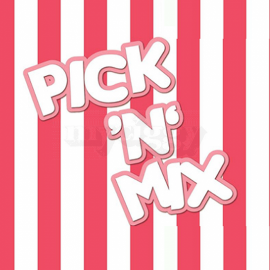 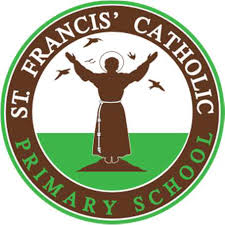 Draw a picture of yourself, labelling where your senses are and what they do.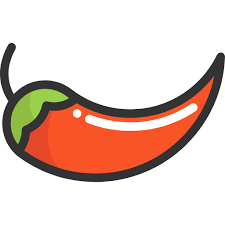 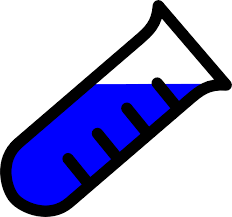 Bake something yummy and write down the measurements of ingredients you used. 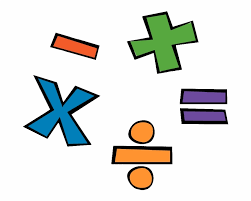 Go online to these websites for maths…https://www.prodigygame.com/https://play.ttrockstars.com/auth/school/ student http://www.mathgametime.com/math-gamesCreate a word-search with words you find tricky to spell.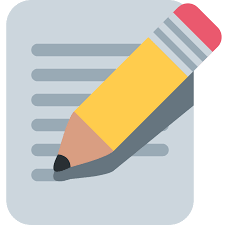 Write out your 3x table up to 60! Pick your favourite story on Epic! And write a new ending. Find a traditional poem and see if you can remember it without reading it from anywhere. Create a bar chart on your families favourite chocolate bar. Draw a picture of a Robot, you could use this as your design!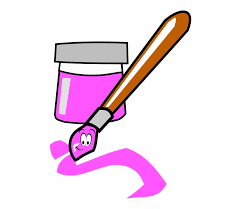 Write a recount on what it was like to create your own robot. Don’t forget your conjunctions (and, but, so)Measure objects in your house, then create a table to show your results. Your headings could be; object, estimate, length.  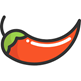 Go online to these websites for English…https://www.phonicsplay.co.uk/storylineonline.nethttps://www.getepic.com/sign-inMake your own robot out of junk modelling and recycled materials.Write our instructions on how you made your robot. Don’t forget your time connectives! (Next, after that…) Create your own adventure for your robot to go on, remember to use exciting adjectives!Create your own game race in your garden, you could do an obstacle course, running race, or egg and spoon!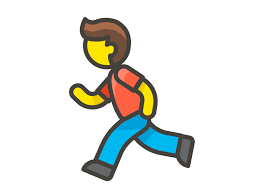 Make a word problem using the number 20. For example, If I bought a lolly for 4p and gave the shop keeper 20p, how much change would I have?Draw a picture of yourself and tell me why you are unique and special!Complete your own dance routine; do not forget to record it for Seesaw!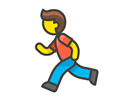 Watch the video on how Jesus healed a paralysed man and create a story map about the events that happened.https://www.youtube.com/watch?v=
8cmppSIQUX4Create a poster on Word on Larry Wong’s work, see if you can insert images you have saved. 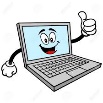 Create a poster as if you were selling your robot to a friend. Perform a simple test to decide which material would be best for your robot, record your findings in your learning log.Your own idea…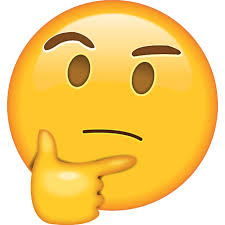 